Федеральное государственное бюджетное образовательное учреждение высшего образования "Красноярский государственный медицинский университет имени профессора В.Ф. Войно-Ясенецкого" Министерства здравоохранения Российской ФедерацииФГБОУ ВО "КрасГМУ им. проф. В.Ф. Войно-Ясенецкого Минздрава России"Государственное автономное учреждение здравоохранения "Новокузнецкая городская клиническая больница №1"НАПРАВЛЕНИЕ студента на практикуФГБОУ ВО "КрасГМУ им. проф. В.Ф. Войно-Ясенецкого Минздрава России" направляется для прохождения производственной практики "Помощник палатной медицинской сестры в терапевтическом отделении, Помощник палатной медицинской сестры в хирургическом отделении" в период с 19 июня 2021 г. по 12 июля 2021 г. студент 2 курса 14 группы по специальности 31.05.01 - Лечебное дело Колыхаева Дарья Петровна.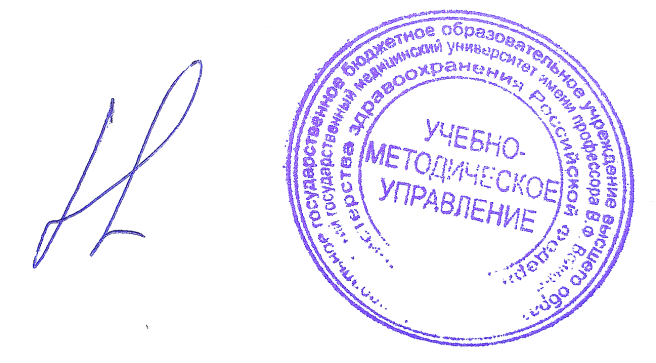 Одновременно просим Вас предоставить необходимые условия для успешной работы студентов, а по окончании практики дать оценку работы студента и заверить его отчет в дневнике печатью учрежденияРуководитель практики	Коваленко А.А. Тел. 89135095002Федеральное государственное бюджетное образовательное учреждение высшего образования "Красноярский государственный медицинский университет имени профессора В.Ф. Войно-Ясенецкого" Министерства здравоохранения Российской ФедерацииФГБОУ ВО "КрасГМУ им. проф. В.Ф. Войно-Ясенецкого Минздрава России"МедотрядНАПРАВЛЕНИЕ студента на практикуФГБОУ ВО "КрасГМУ им. проф. В.Ф. Войно-Ясенецкого Минздрава России" направляется для прохождения производственной практики "Помощник палатной медицинской сестры в терапевтическом отделении, Помощник палатной медицинской сестры в хирургическом отделении" в период с 19 июня 2021 г. по 12 июля 2021 г. студент 2 курса 5 группы по специальности 31.05.01 - Лечебное дело Мирсанова Яна Андреевна.Одновременно просим Вас предоставить необходимые условия для успешной работы студентов, а по окончании практики дать оценку работы студента и заверить его отчет в дневнике печатью учрежденияРуководитель практики	Коваленко А.А. Тел. 89135095002Федеральное государственное бюджетное образовательное учреждение высшего образования "Красноярский государственный медицинский университет имени профессора В.Ф. Войно-Ясенецкого" Министерства здравоохранения Российской ФедерацииФГБОУ ВО "КрасГМУ им. проф. В.Ф. Войно-Ясенецкого Минздрава России"БЮДЖЕТНОЕ УЧРЕЖДЕНИЕ ХАНТЫ-МАНСИЙСКОГО АВТОНОМНОГО ОКРУГА - ЮГРЫ «ПЫТЬ-ЯХСКАЯ ОКРУЖНАЯ КЛИНИЧЕСКАЯ БОЛЬНИЦА» Адрес: Ханты-Мансийский автономный округ-Югра, город Пыть-Ях, 8 микрорайон, ул. Православная, дом 10НАПРАВЛЕНИЕ студента на практикуФГБОУ ВО "КрасГМУ им. проф. В.Ф. Войно-Ясенецкого Минздрава России" направляется для прохождения производственной практики "Помощник палатной медицинской сестры в терапевтическом отделении, Помощник палатной медицинской сестры в хирургическом отделении" в период с 19 июня 2021 г. по 12 июля 2021 г. студент 2 курса 3 группы по специальности 31.05.01 - Лечебное дело Азимова Севинч Нураддин кызы.Одновременно просим Вас предоставить необходимые условия для успешной работы студентов, а по окончании практики дать оценку работы студента и заверить его отчет в дневнике печатью учрежденияРуководитель практики	Коваленко А.А. Тел. 89135095002Федеральное государственное бюджетное образовательное учреждение высшего образования "Красноярский государственный медицинский университет имени профессора В.Ф. Войно-Ясенецкого" Министерства здравоохранения Российской ФедерацииФГБОУ ВО "КрасГМУ им. проф. В.Ф. Войно-Ясенецкого Минздрава России"ГБУ РС(Я) АГБ Республика Саха /Якутия/, Мирнинский улус, поселок Айхал, Юбилейная улица, 9.НАПРАВЛЕНИЕ студента на практикуФГБОУ ВО "КрасГМУ им. проф. В.Ф. Войно-Ясенецкого Минздрава России" направляется для прохождения производственной практики "Помощник палатной медицинской сестры в терапевтическом отделении, Помощник палатной медицинской сестры в хирургическом отделении" в период с 19 июня 2021 г. по 12 июля 2021 г. студент 2 курса 12 группы по специальности 31.05.01 - Лечебное дело Алекса Анна Викторовна.Одновременно просим Вас предоставить необходимые условия для успешной работы студентов, а по окончании практики дать оценку работы студента и заверить его отчет в дневнике печатью учрежденияРуководитель практики	Коваленко А.А. Тел. 89135095002Федеральное государственное бюджетное образовательное учреждение высшего образования "Красноярский государственный медицинский университет имени профессора В.Ф. Войно-Ясенецкого" Министерства здравоохранения Российской ФедерацииФГБОУ ВО "КрасГМУ им. проф. В.Ф. Войно-Ясенецкого Минздрава России"ГАУЗ Республиканская клиническая больница скорой медицинской помощи имени В.В.Ангапова, г. Улан-УдэНАПРАВЛЕНИЕ студента на практикуФГБОУ ВО "КрасГМУ им. проф. В.Ф. Войно-Ясенецкого Минздрава России" направляется для прохождения производственной практики "Помощник палатной медицинской сестры в терапевтическом отделении, Помощник палатной медицинской сестры в хирургическом отделении" в период с 19 июня 2021 г. по 12 июля 2021 г. студент 2 курса 14 группы по специальности 31.05.01 - Лечебное дело Амараева Даяна Игоревна.Одновременно просим Вас предоставить необходимые условия для успешной работы студентов, а по окончании практики дать оценку работы студента и заверить его отчет в дневнике печатью учрежденияРуководитель практики	Коваленко А.А. Тел. 89135095002Федеральное государственное бюджетное образовательное учреждение высшего образования "Красноярский государственный медицинский университет имени профессора В.Ф. Войно-Ясенецкого" Министерства здравоохранения Российской ФедерацииФГБОУ ВО "КрасГМУ им. проф. В.Ф. Войно-Ясенецкого Минздрава России"МедотрядНАПРАВЛЕНИЕ студента на практикуФГБОУ ВО "КрасГМУ им. проф. В.Ф. Войно-Ясенецкого Минздрава России" направляется для прохождения производственной практики "Помощник палатной медицинской сестры в терапевтическом отделении, Помощник палатной медицинской сестры в хирургическом отделении" в период с 19 июня 2021 г. по 12 июля 2021 г. студент 2 курса 18 группы по специальности 31.05.01 - Лечебное дело Ануфриев Валерий Витальевич.Одновременно просим Вас предоставить необходимые условия для успешной работы студентов, а по окончании практики дать оценку работы студента и заверить его отчет в дневнике печатью учрежденияРуководитель практики	Коваленко А.А. Тел. 89135095002Федеральное государственное бюджетное образовательное учреждение высшего образования "Красноярский государственный медицинский университет имени профессора В.Ф. Войно-Ясенецкого" Министерства здравоохранения Российской ФедерацииФГБОУ ВО "КрасГМУ им. проф. В.Ф. Войно-Ясенецкого Минздрава России"Областное Государственное Бюджетное Учреждение Здравоохранения "Тайшетская районная больница", 665008, Иркутская область, город Тайшет, улица Шевченко, дом 10НАПРАВЛЕНИЕ студента на практикуФГБОУ ВО "КрасГМУ им. проф. В.Ф. Войно-Ясенецкого Минздрава России" направляется для прохождения производственной практики "Помощник палатной медицинской сестры в терапевтическом отделении, Помощник палатной медицинской сестры в хирургическом отделении" в период с 19 июня 2021 г. по 12 июля 2021 г. студент 2 курса 13 группы по специальности 31.05.01 - Лечебное дело Бобкова Полина Андреевна.Одновременно просим Вас предоставить необходимые условия для успешной работы студентов, а по окончании практики дать оценку работы студента и заверить его отчет в дневнике печатью учрежденияРуководитель практики	Коваленко А.А. Тел. 89135095002Федеральное государственное бюджетное образовательное учреждение высшего образования "Красноярский государственный медицинский университет имени профессора В.Ф. Войно-Ясенецкого" Министерства здравоохранения Российской ФедерацииФГБОУ ВО "КрасГМУ им. проф. В.Ф. Войно-Ясенецкого Минздрава России"МедотрядНАПРАВЛЕНИЕ студента на практикуФГБОУ ВО "КрасГМУ им. проф. В.Ф. Войно-Ясенецкого Минздрава России" направляется для прохождения производственной практики "Помощник палатной медицинской сестры в терапевтическом отделении, Помощник палатной медицинской сестры в хирургическом отделении" в период с 19 июня 2021 г. по 12 июля 2021 г. студент 2 курса 18 группы по специальности 31.05.01 - Лечебное дело Борисов Родион Вячеславович.Одновременно просим Вас предоставить необходимые условия для успешной работы студентов, а по окончании практики дать оценку работы студента и заверить его отчет в дневнике печатью учрежденияРуководитель практики	Коваленко А.А. Тел. 89135095002Федеральное государственное бюджетное образовательное учреждение высшего образования "Красноярский государственный медицинский университет имени профессора В.Ф. Войно-Ясенецкого" Министерства здравоохранения Российской ФедерацииФГБОУ ВО "КрасГМУ им. проф. В.Ф. Войно-Ясенецкого Минздрава России"МедотрядНАПРАВЛЕНИЕ студента на практикуФГБОУ ВО "КрасГМУ им. проф. В.Ф. Войно-Ясенецкого Минздрава России" направляется для прохождения производственной практики "Помощник палатной медицинской сестры в терапевтическом отделении, Помощник палатной медицинской сестры в хирургическом отделении" в период с 19 июня 2021 г. по 12 июля 2021 г. студент 2 курса 2 группы по специальности 31.05.01 - Лечебное дело Галынская Анна Александровна.Одновременно просим Вас предоставить необходимые условия для успешной работы студентов, а по окончании практики дать оценку работы студента и заверить его отчет в дневнике печатью учрежденияРуководитель практики	Коваленко А.А. Тел. 89135095002Федеральное государственное бюджетное образовательное учреждение высшего образования "Красноярский государственный медицинский университет имени профессора В.Ф. Войно-Ясенецкого" Министерства здравоохранения Российской ФедерацииФГБОУ ВО "КрасГМУ им. проф. В.Ф. Войно-Ясенецкого Минздрава России"ОГБУЗ «Усть-Илимская городская больница» Адрес: 666679, Российская Федерация, Иркутская область, город Усть-Илимск, проезд Врачебный, 1НАПРАВЛЕНИЕ студента на практикуФГБОУ ВО "КрасГМУ им. проф. В.Ф. Войно-Ясенецкого Минздрава России" направляется для прохождения производственной практики "Помощник палатной медицинской сестры в терапевтическом отделении, Помощник палатной медицинской сестры в хирургическом отделении" в период с 19 июня 2021 г. по 12 июля 2021 г. студент 2 курса 24 группы по специальности 31.05.01 - Лечебное дело Горнаков Владислав Викторович.Одновременно просим Вас предоставить необходимые условия для успешной работы студентов, а по окончании практики дать оценку работы студента и заверить его отчет в дневнике печатью учрежденияРуководитель практики	Коваленко А.А. Тел. 89135095002Федеральное государственное бюджетное образовательное учреждение высшего образования "Красноярский государственный медицинский университет имени профессора В.Ф. Войно-Ясенецкого" Министерства здравоохранения Российской ФедерацииФГБОУ ВО "КрасГМУ им. проф. В.Ф. Войно-Ясенецкого Минздрава России"МедотрядНАПРАВЛЕНИЕ студента на практикуФГБОУ ВО "КрасГМУ им. проф. В.Ф. Войно-Ясенецкого Минздрава России" направляется для прохождения производственной практики "Помощник палатной медицинской сестры в терапевтическом отделении, Помощник палатной медицинской сестры в хирургическом отделении" в период с 19 июня 2021 г. по 12 июля 2021 г. студент 2 курса 22 группы по специальности 31.05.01 - Лечебное дело Громова Маргарита Константиновна.Одновременно просим Вас предоставить необходимые условия для успешной работы студентов, а по окончании практики дать оценку работы студента и заверить его отчет в дневнике печатью учрежденияРуководитель практики	Коваленко А.А. Тел. 89135095002Федеральное государственное бюджетное образовательное учреждение высшего образования "Красноярский государственный медицинский университет имени профессора В.Ф. Войно-Ясенецкого" Министерства здравоохранения Российской ФедерацииФГБОУ ВО "КрасГМУ им. проф. В.Ф. Войно-Ясенецкого Минздрава России"МедотрядНАПРАВЛЕНИЕ студента на практикуФГБОУ ВО "КрасГМУ им. проф. В.Ф. Войно-Ясенецкого Минздрава России" направляется для прохождения производственной практики "Помощник палатной медицинской сестры в терапевтическом отделении, Помощник палатной медицинской сестры в хирургическом отделении" в период с 19 июня 2021 г. по 12 июля 2021 г. студент 2 курса 7 группы по специальности 31.05.01 - Лечебное дело Гундилова Ева Александровна.Одновременно просим Вас предоставить необходимые условия для успешной работы студентов, а по окончании практики дать оценку работы студента и заверить его отчет в дневнике печатью учрежденияРуководитель практики	Коваленко А.А. Тел. 89135095002Федеральное государственное бюджетное образовательное учреждение высшего образования "Красноярский государственный медицинский университет имени профессора В.Ф. Войно-Ясенецкого" Министерства здравоохранения Российской ФедерацииФГБОУ ВО "КрасГМУ им. проф. В.Ф. Войно-Ясенецкого Минздрава России"Абаканская межрайонная клиническая больница. Россия, республика Хакасия, г. Абакан, Чертыгашева 57НАПРАВЛЕНИЕ студента на практикуФГБОУ ВО "КрасГМУ им. проф. В.Ф. Войно-Ясенецкого Минздрава России" направляется для прохождения производственной практики "Помощник палатной медицинской сестры в терапевтическом отделении, Помощник палатной медицинской сестры в хирургическом отделении" в период с 19 июня 2021 г. по 12 июля 2021 г. студент 2 курса 10 группы по специальности 31.05.01 - Лечебное дело Деревянкина Анна Денисовна.Одновременно просим Вас предоставить необходимые условия для успешной работы студентов, а по окончании практики дать оценку работы студента и заверить его отчет в дневнике печатью учрежденияРуководитель практики	Коваленко А.А. Тел. 89135095002Федеральное государственное бюджетное образовательное учреждение высшего образования "Красноярский государственный медицинский университет имени профессора В.Ф. Войно-Ясенецкого" Министерства здравоохранения Российской ФедерацииФГБОУ ВО "КрасГМУ им. проф. В.Ф. Войно-Ясенецкого Минздрава России"МедотрядНАПРАВЛЕНИЕ студента на практикуФГБОУ ВО "КрасГМУ им. проф. В.Ф. Войно-Ясенецкого Минздрава России" направляется для прохождения производственной практики "Помощник палатной медицинской сестры в терапевтическом отделении, Помощник палатной медицинской сестры в хирургическом отделении" в период с 19 июня 2021 г. по 12 июля 2021 г. студент 2 курса 29 группы по специальности 31.05.01 - Лечебное дело Конопелько Алина Владимировна.Одновременно просим Вас предоставить необходимые условия для успешной работы студентов, а по окончании практики дать оценку работы студента и заверить его отчет в дневнике печатью учрежденияРуководитель практики	Коваленко А.А. Тел. 89135095002Федеральное государственное бюджетное образовательное учреждение высшего образования "Красноярский государственный медицинский университет имени профессора В.Ф. Войно-Ясенецкого" Министерства здравоохранения Российской ФедерацииФГБОУ ВО "КрасГМУ им. проф. В.Ф. Войно-Ясенецкого Минздрава России"Чуз КБ РЖД-Медицина г. Улан-УдэНАПРАВЛЕНИЕ студента на практикуФГБОУ ВО "КрасГМУ им. проф. В.Ф. Войно-Ясенецкого Минздрава России" направляется для прохождения производственной практики "Помощник палатной медицинской сестры в терапевтическом отделении, Помощник палатной медицинской сестры в хирургическом отделении" в период с 19 июня 2021 г. по 12 июля 2021 г. студент 2 курса 24 группы по специальности 31.05.01 - Лечебное дело Кузьмина Оксана Васильевна.Одновременно просим Вас предоставить необходимые условия для успешной работы студентов, а по окончании практики дать оценку работы студента и заверить его отчет в дневнике печатью учрежденияРуководитель практики	Коваленко А.А. Тел. 89135095002Федеральное государственное бюджетное образовательное учреждение высшего образования "Красноярский государственный медицинский университет имени профессора В.Ф. Войно-Ясенецкого" Министерства здравоохранения Российской ФедерацииФГБОУ ВО "КрасГМУ им. проф. В.Ф. Войно-Ясенецкого Минздрава России"МедотрядНАПРАВЛЕНИЕ студента на практикуФГБОУ ВО "КрасГМУ им. проф. В.Ф. Войно-Ясенецкого Минздрава России" направляется для прохождения производственной практики "Помощник палатной медицинской сестры в терапевтическом отделении, Помощник палатной медицинской сестры в хирургическом отделении" в период с 19 июня 2021 г. по 12 июля 2021 г. студент 2 курса 8 группы по специальности 31.05.01 - Лечебное дело Моисеева Валерия Денисовна.Одновременно просим Вас предоставить необходимые условия для успешной работы студентов, а по окончании практики дать оценку работы студента и заверить его отчет в дневнике печатью учрежденияРуководитель практики	Коваленко А.А. Тел. 89135095002Федеральное государственное бюджетное образовательное учреждение высшего образования "Красноярский государственный медицинский университет имени профессора В.Ф. Войно-Ясенецкого" Министерства здравоохранения Российской ФедерацииФГБОУ ВО "КрасГМУ им. проф. В.Ф. Войно-Ясенецкого Минздрава России"ГБУЗ РХ «Абаканская МКБ» Республика Хакасия, г.Абакан, ул. Чертыгашева 57АНАПРАВЛЕНИЕ студента на практикуФГБОУ ВО "КрасГМУ им. проф. В.Ф. Войно-Ясенецкого Минздрава России" направляется для прохождения производственной практики "Помощник палатной медицинской сестры в терапевтическом отделении, Помощник палатной медицинской сестры в хирургическом отделении" в период с 19 июня 2021 г. по 12 июля 2021 г. студент 2 курса 1 группы по специальности 31.05.01 - Лечебное дело Никитина Алина Евгеньевна.Одновременно просим Вас предоставить необходимые условия для успешной работы студентов, а по окончании практики дать оценку работы студента и заверить его отчет в дневнике печатью учрежденияРуководитель практики	Коваленко А.А. Тел. 89135095002Федеральное государственное бюджетное образовательное учреждение высшего образования "Красноярский государственный медицинский университет имени профессора В.Ф. Войно-Ясенецкого" Министерства здравоохранения Российской ФедерацииФГБОУ ВО "КрасГМУ им. проф. В.Ф. Войно-Ясенецкого Минздрава России"МедотрядНАПРАВЛЕНИЕ студента на практикуФГБОУ ВО "КрасГМУ им. проф. В.Ф. Войно-Ясенецкого Минздрава России" направляется для прохождения производственной практики "Помощник палатной медицинской сестры в терапевтическом отделении, Помощник палатной медицинской сестры в хирургическом отделении" в период с 19 июня 2021 г. по 12 июля 2021 г. студент 2 курса 25 группы по специальности 31.05.01 - Лечебное дело Новикова Елена Евгеньевна.Одновременно просим Вас предоставить необходимые условия для успешной работы студентов, а по окончании практики дать оценку работы студента и заверить его отчет в дневнике печатью учрежденияРуководитель практики	Коваленко А.А. Тел. 89135095002Федеральное государственное бюджетное образовательное учреждение высшего образования "Красноярский государственный медицинский университет имени профессора В.Ф. Войно-Ясенецкого" Министерства здравоохранения Российской ФедерацииФГБОУ ВО "КрасГМУ им. проф. В.Ф. Войно-Ясенецкого Минздрава России"ГБУ РС (Я) «Олекминская ЦРБ» ВА Чапаево, РС(Я) Олёкминский район, с.Чапаево ул.Попова д.18НАПРАВЛЕНИЕ студента на практикуФГБОУ ВО "КрасГМУ им. проф. В.Ф. Войно-Ясенецкого Минздрава России" направляется для прохождения производственной практики "Помощник палатной медицинской сестры в терапевтическом отделении, Помощник палатной медицинской сестры в хирургическом отделении" в период с 19 июня 2021 г. по 12 июля 2021 г. студент 2 курса 12 группы по специальности 31.05.01 - Лечебное дело Олейник Мария Ивановна.Одновременно просим Вас предоставить необходимые условия для успешной работы студентов, а по окончании практики дать оценку работы студента и заверить его отчет в дневнике печатью учрежденияРуководитель практики	Коваленко А.А. Тел. 89135095002Федеральное государственное бюджетное образовательное учреждение высшего образования "Красноярский государственный медицинский университет имени профессора В.Ф. Войно-Ясенецкого" Министерства здравоохранения Российской ФедерацииФГБОУ ВО "КрасГМУ им. проф. В.Ф. Войно-Ясенецкого Минздрава России"МедотрядНАПРАВЛЕНИЕ студента на практикуФГБОУ ВО "КрасГМУ им. проф. В.Ф. Войно-Ясенецкого Минздрава России" направляется для прохождения производственной практики "Помощник палатной медицинской сестры в терапевтическом отделении, Помощник палатной медицинской сестры в хирургическом отделении" в период с 19 июня 2021 г. по 12 июля 2021 г. студент 2 курса 8 группы по специальности 31.05.01 - Лечебное дело Осадчая Дарья Алексеевна.Одновременно просим Вас предоставить необходимые условия для успешной работы студентов, а по окончании практики дать оценку работы студента и заверить его отчет в дневнике печатью учрежденияРуководитель практики	Коваленко А.А. Тел. 89135095002Федеральное государственное бюджетное образовательное учреждение высшего образования "Красноярский государственный медицинский университет имени профессора В.Ф. Войно-Ясенецкого" Министерства здравоохранения Российской ФедерацииФГБОУ ВО "КрасГМУ им. проф. В.Ф. Войно-Ясенецкого Минздрава России"Государственное бюджетное учреждение здравоохранения Республики Хакасия «Саяногорская межрайонная больница». Республика Хакасия, г. Саяногорск, ул.Шушенская, 2а.НАПРАВЛЕНИЕ студента на практикуФГБОУ ВО "КрасГМУ им. проф. В.Ф. Войно-Ясенецкого Минздрава России" направляется для прохождения производственной практики "Помощник палатной медицинской сестры в терапевтическом отделении, Помощник палатной медицинской сестры в хирургическом отделении" в период с 19 июня 2021 г. по 12 июля 2021 г. студент 2 курса 27 группы по специальности 31.05.01 - Лечебное дело Попондопуло Елизавета Юрьевна.Одновременно просим Вас предоставить необходимые условия для успешной работы студентов, а по окончании практики дать оценку работы студента и заверить его отчет в дневнике печатью учрежденияРуководитель практики	Коваленко А.А. Тел. 89135095002Федеральное государственное бюджетное образовательное учреждение высшего образования "Красноярский государственный медицинский университет имени профессора В.Ф. Войно-Ясенецкого" Министерства здравоохранения Российской ФедерацииФГБОУ ВО "КрасГМУ им. проф. В.Ф. Войно-Ясенецкого Минздрава России"МедотрядНАПРАВЛЕНИЕ студента на практикуФГБОУ ВО "КрасГМУ им. проф. В.Ф. Войно-Ясенецкого Минздрава России" направляется для прохождения производственной практики "Помощник палатной медицинской сестры в терапевтическом отделении, Помощник палатной медицинской сестры в хирургическом отделении" в период с 19 июня 2021 г. по 12 июля 2021 г. студент 2 курса 22 группы по специальности 31.05.01 - Лечебное дело Радова Марьяна Георгиевна.Одновременно просим Вас предоставить необходимые условия для успешной работы студентов, а по окончании практики дать оценку работы студента и заверить его отчет в дневнике печатью учрежденияРуководитель практики	Коваленко А.А. Тел. 89135095002Федеральное государственное бюджетное образовательное учреждение высшего образования "Красноярский государственный медицинский университет имени профессора В.Ф. Войно-Ясенецкого" Министерства здравоохранения Российской ФедерацииФГБОУ ВО "КрасГМУ им. проф. В.Ф. Войно-Ясенецкого Минздрава России"МедотрядНАПРАВЛЕНИЕ студента на практикуФГБОУ ВО "КрасГМУ им. проф. В.Ф. Войно-Ясенецкого Минздрава России" направляется для прохождения производственной практики "Помощник палатной медицинской сестры в терапевтическом отделении, Помощник палатной медицинской сестры в хирургическом отделении" в период с 19 июня 2021 г. по 12 июля 2021 г. студент 2 курса 27 группы по специальности 31.05.01 - Лечебное дело Рева Олеся Артёмовна.Одновременно просим Вас предоставить необходимые условия для успешной работы студентов, а по окончании практики дать оценку работы студента и заверить его отчет в дневнике печатью учрежденияРуководитель практики	Коваленко А.А. Тел. 89135095002Федеральное государственное бюджетное образовательное учреждение высшего образования "Красноярский государственный медицинский университет имени профессора В.Ф. Войно-Ясенецкого" Министерства здравоохранения Российской ФедерацииФГБОУ ВО "КрасГМУ им. проф. В.Ф. Войно-Ясенецкого Минздрава России"ГОСУДАРСТВЕННОЕ БЮДЖЕТНОЕ УЧРЕЖДЕНИЕ ЗДРАВООХРАНЕНИЯ НОВОСИБИРСКОЙ ОБЛАСТИ "БАРАБИНСКАЯ ЦЕНТРАЛЬНАЯ РАЙОННАЯ БОЛЬНИЦА", Местонахождение Российская Федерация, 632336, Новосибирская обл, УЛ УЛЬЯНОВСКАЯ, 26НАПРАВЛЕНИЕ студента на практикуФГБОУ ВО "КрасГМУ им. проф. В.Ф. Войно-Ясенецкого Минздрава России" направляется для прохождения производственной практики "Помощник палатной медицинской сестры в терапевтическом отделении, Помощник палатной медицинской сестры в хирургическом отделении" в период с 19 июня 2021 г. по 12 июля 2021 г. студент 2 курса 12 группы по специальности 31.05.01 - Лечебное дело Рожкова Полина Олеговна.Одновременно просим Вас предоставить необходимые условия для успешной работы студентов, а по окончании практики дать оценку работы студента и заверить его отчет в дневнике печатью учрежденияРуководитель практики	Коваленко А.А. Тел. 89135095002Федеральное государственное бюджетное образовательное учреждение высшего образования "Красноярский государственный медицинский университет имени профессора В.Ф. Войно-Ясенецкого" Министерства здравоохранения Российской ФедерацииФГБОУ ВО "КрасГМУ им. проф. В.Ф. Войно-Ясенецкого Минздрава России"ОГБУЗ "Нижнеудинская РБ», ул. Гоголя, 79НАПРАВЛЕНИЕ студента на практикуФГБОУ ВО "КрасГМУ им. проф. В.Ф. Войно-Ясенецкого Минздрава России" направляется для прохождения производственной практики "Помощник палатной медицинской сестры в терапевтическом отделении, Помощник палатной медицинской сестры в хирургическом отделении" в период с 19 июня 2021 г. по 12 июля 2021 г. студент 2 курса 9 группы по специальности 31.05.01 - Лечебное дело Россова Анастасия Вячеславна.Одновременно просим Вас предоставить необходимые условия для успешной работы студентов, а по окончании практики дать оценку работы студента и заверить его отчет в дневнике печатью учрежденияРуководитель практики	Коваленко А.А. Тел. 89135095002Федеральное государственное бюджетное образовательное учреждение высшего образования "Красноярский государственный медицинский университет имени профессора В.Ф. Войно-Ясенецкого" Министерства здравоохранения Российской ФедерацииФГБОУ ВО "КрасГМУ им. проф. В.Ф. Войно-Ясенецкого Минздрава России"НАПРАВЛЕНИЕ студента на практикуФГБОУ ВО "КрасГМУ им. проф. В.Ф. Войно-Ясенецкого Минздрава России" направляется для прохождения производственной практики "Помощник палатной медицинской сестры в терапевтическом отделении, Помощник палатной медицинской сестры в хирургическом отделении" в период с 19 июня 2021 г. по 12 июля 2021 г. студент 2 курса 2 группы по специальности 31.05.01 - Лечебное дело Селюжицкий Илья Витальевич.Одновременно просим Вас предоставить необходимые условия для успешной работы студентов, а по окончании практики дать оценку работы студента и заверить его отчет в дневнике печатью учрежденияРуководитель практики	Коваленко А.А. Тел. 89135095002Федеральное государственное бюджетное образовательное учреждение высшего образования "Красноярский государственный медицинский университет имени профессора В.Ф. Войно-Ясенецкого" Министерства здравоохранения Российской ФедерацииФГБОУ ВО "КрасГМУ им. проф. В.Ф. Войно-Ясенецкого Минздрава России"ГБУЗ РХ «Абаканская межрайонная клиническая больница» Республика Хакасия, город Абакан, улица Чертыгашева, д. 57АНАПРАВЛЕНИЕ студента на практикуФГБОУ ВО "КрасГМУ им. проф. В.Ф. Войно-Ясенецкого Минздрава России" направляется для прохождения производственной практики "Помощник палатной медицинской сестры в терапевтическом отделении, Помощник палатной медицинской сестры в хирургическом отделении" в период с 19 июня 2021 г. по 12 июля 2021 г. студент 2 курса 9 группы по специальности 31.05.01 - Лечебное дело Спирина Екатерина Семёновна.Одновременно просим Вас предоставить необходимые условия для успешной работы студентов, а по окончании практики дать оценку работы студента и заверить его отчет в дневнике печатью учрежденияРуководитель практики	Коваленко А.А. Тел. 89135095002Федеральное государственное бюджетное образовательное учреждение высшего образования "Красноярский государственный медицинский университет имени профессора В.Ф. Войно-Ясенецкого" Министерства здравоохранения Российской ФедерацииФГБОУ ВО "КрасГМУ им. проф. В.Ф. Войно-Ясенецкого Минздрава России"Областное государственное бюджетное учреждение здравоохранения «Тулунская городская больница»665259, Иркутская область, г. Тулун, м-н Угольщиков, 35НАПРАВЛЕНИЕ студента на практикуФГБОУ ВО "КрасГМУ им. проф. В.Ф. Войно-Ясенецкого Минздрава России" направляется для прохождения производственной практики "Помощник палатной медицинской сестры в терапевтическом отделении, Помощник палатной медицинской сестры в хирургическом отделении" в период с 19 июня 2021 г. по 12 июля 2021 г. студент 2 курса 11 группы по специальности 31.05.01 - Лечебное дело Столопова Елена Вячеславовна.Одновременно просим Вас предоставить необходимые условия для успешной работы студентов, а по окончании практики дать оценку работы студента и заверить его отчет в дневнике печатью учрежденияРуководитель практики	Коваленко А.А. Тел. 89135095002Федеральное государственное бюджетное образовательное учреждение высшего образования "Красноярский государственный медицинский университет имени профессора В.Ф. Войно-Ясенецкого" Министерства здравоохранения Российской ФедерацииФГБОУ ВО "КрасГМУ им. проф. В.Ф. Войно-Ясенецкого Минздрава России"Государственное бюджетное учреждение республики Саха (Якутия) Олёкминская центральная районная больница. Адрес Республика Саха (Якутия) г. Олёкминск ул. 50 лет победы д.84НАПРАВЛЕНИЕ студента на практикуФГБОУ ВО "КрасГМУ им. проф. В.Ф. Войно-Ясенецкого Минздрава России" направляется для прохождения производственной практики "Помощник палатной медицинской сестры в терапевтическом отделении, Помощник палатной медицинской сестры в хирургическом отделении" в период с 19 июня 2021 г. по 12 июля 2021 г. студент 2 курса 12 группы по специальности 31.05.01 - Лечебное дело Суслов Владимир Андреевич.Одновременно просим Вас предоставить необходимые условия для успешной работы студентов, а по окончании практики дать оценку работы студента и заверить его отчет в дневнике печатью учрежденияРуководитель практики	Коваленко А.А. Тел. 89135095002Федеральное государственное бюджетное образовательное учреждение высшего образования "Красноярский государственный медицинский университет имени профессора В.Ф. Войно-Ясенецкого" Министерства здравоохранения Российской ФедерацииФГБОУ ВО "КрасГМУ им. проф. В.Ф. Войно-Ясенецкого Минздрава России"ГБУЗ РХ "Ширинская МБ", РОССИЯ, ХАКАСИЯ РЕСП, ШИРИНСКИЙ Р-Н, ШИРА С, ОРЛОВСКАЯ УЛ, д. 57,НАПРАВЛЕНИЕ студента на практикуФГБОУ ВО "КрасГМУ им. проф. В.Ф. Войно-Ясенецкого Минздрава России" направляется для прохождения производственной практики "Помощник палатной медицинской сестры в терапевтическом отделении, Помощник палатной медицинской сестры в хирургическом отделении" в период с 19 июня 2021 г. по 12 июля 2021 г. студент 2 курса 29 группы по специальности 31.05.01 - Лечебное дело Толстихина Алёна Владимировна.Одновременно просим Вас предоставить необходимые условия для успешной работы студентов, а по окончании практики дать оценку работы студента и заверить его отчет в дневнике печатью учрежденияРуководитель практики	Коваленко А.А. Тел. 89135095002Федеральное государственное бюджетное образовательное учреждение высшего образования "Красноярский государственный медицинский университет имени профессора В.Ф. Войно-Ясенецкого" Министерства здравоохранения Российской ФедерацииФГБОУ ВО "КрасГМУ им. проф. В.Ф. Войно-Ясенецкого Минздрава России"Государственное бюджетное учреждение здравоохранения "Муйская центральная районная больница" Адрес: 671650, Республика Бурятия, Муйский район, пос. Таксимо, ул.Автодорожная, дом 4аНАПРАВЛЕНИЕ студента на практикуФГБОУ ВО "КрасГМУ им. проф. В.Ф. Войно-Ясенецкого Минздрава России" направляется для прохождения производственной практики "Помощник палатной медицинской сестры в терапевтическом отделении, Помощник палатной медицинской сестры в хирургическом отделении" в период с 19 июня 2021 г. по 12 июля 2021 г. студент 2 курса 25 группы по специальности 31.05.01 - Лечебное дело Толстихина Дарья Сергеевна.Одновременно просим Вас предоставить необходимые условия для успешной работы студентов, а по окончании практики дать оценку работы студента и заверить его отчет в дневнике печатью учрежденияРуководитель практики	Коваленко А.А. Тел. 89135095002Федеральное государственное бюджетное образовательное учреждение высшего образования "Красноярский государственный медицинский университет имени профессора В.Ф. Войно-Ясенецкого" Министерства здравоохранения Российской ФедерацииФГБОУ ВО "КрасГМУ им. проф. В.Ф. Войно-Ясенецкого Минздрава России"Государственное автономное учреждение здравоохранения «Республиканская клиническая больница им. Н.А.Семашко» Министерства здравоохранения Республики Бурятия. Адрес: 670031, Республика Бурятия, г. Улан-Удэ, ул. Павлова, 12НАПРАВЛЕНИЕ студента на практикуФГБОУ ВО "КрасГМУ им. проф. В.Ф. Войно-Ясенецкого Минздрава России" направляется для прохождения производственной практики "Помощник палатной медицинской сестры в терапевтическом отделении, Помощник палатной медицинской сестры в хирургическом отделении" в период с 19 июня 2021 г. по 12 июля 2021 г. студент 2 курса 23 группы по специальности 31.05.01 - Лечебное дело Убушеева Арюна Олеговна.Одновременно просим Вас предоставить необходимые условия для успешной работы студентов, а по окончании практики дать оценку работы студента и заверить его отчет в дневнике печатью учрежденияРуководитель практики	Коваленко А.А. Тел. 89135095002Федеральное государственное бюджетное образовательное учреждение высшего образования "Красноярский государственный медицинский университет имени профессора В.Ф. Войно-Ясенецкого" Министерства здравоохранения Российской ФедерацииФГБОУ ВО "КрасГМУ им. проф. В.Ф. Войно-Ясенецкого Минздрава России"ГОСУДАРСТВЕННОЕ БЮДЖЕТНОЕ УЧРЕЖДЕНИЕ ЗДРАВООХРАНЕНИЯ РЕСПУБЛИКИ ТЫВА РЕСПУБЛИКАНСКАЯ БОЛЬНИЦА № 1 Республика Тыва, г.Кызыл ул. Оюна Курседи 163НАПРАВЛЕНИЕ студента на практикуФГБОУ ВО "КрасГМУ им. проф. В.Ф. Войно-Ясенецкого Минздрава России" направляется для прохождения производственной практики "Помощник палатной медицинской сестры в терапевтическом отделении, Помощник палатной медицинской сестры в хирургическом отделении" в период с 19 июня 2021 г. по 12 июля 2021 г. студент 2 курса 14 группы по специальности 31.05.01 - Лечебное дело Хертек Айрана Арбын-ооловна.Одновременно просим Вас предоставить необходимые условия для успешной работы студентов, а по окончании практики дать оценку работы студента и заверить его отчет в дневнике печатью учрежденияРуководитель практики	Коваленко А.А. Тел. 89135095002Федеральное государственное бюджетное образовательное учреждение высшего образования "Красноярский государственный медицинский университет имени профессора В.Ф. Войно-Ясенецкого" Министерства здравоохранения Российской ФедерацииФГБОУ ВО "КрасГМУ им. проф. В.Ф. Войно-Ясенецкого Минздрава России"МедотрядНАПРАВЛЕНИЕ студента на практикуФГБОУ ВО "КрасГМУ им. проф. В.Ф. Войно-Ясенецкого Минздрава России" направляется для прохождения производственной практики "Помощник палатной медицинской сестры в терапевтическом отделении, Помощник палатной медицинской сестры в хирургическом отделении" в период с 19 июня 2021 г. по 12 июля 2021 г. студент 2 курса 25 группы по специальности 31.05.01 - Лечебное дело Цупка Вероника Димитриевна.Одновременно просим Вас предоставить необходимые условия для успешной работы студентов, а по окончании практики дать оценку работы студента и заверить его отчет в дневнике печатью учрежденияРуководитель практики	Коваленко А.А. Тел. 89135095002